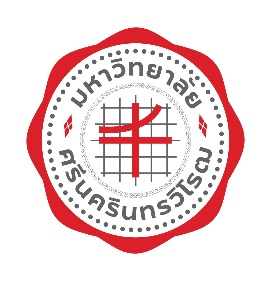 ที่  อว  8721.1/	 	        มกราคม  25..เรื่อง  ……………………………….........................………………….เรียน  …………………………………………………อ้างถึง  ……………………………………………….สิ่งที่ส่งมาด้วย   	………………………………………ย่อหน้า 2.5 ซม.	…..……….………………………………………………................................................….………………………………………………………………………………………………………………………………………………………….……..…………………………………………………………………………………………………………………..…………………………………………….……………	…………………………………………………………………………………………………………………………………..………………………………………………………………………………………………..………………………………………………….………………………………………………………………………………………………………..………………………………………………..…..……	……………………………………………………………………………………		ขอแสดงความนับถือ	 	(ผู้ช่วยศาสตราจารย์ ดร.อารมย์ จันทะสอน) 		คณบดีวิทยาลัยโพธิวิชชาลัย ปฏิบัติการแทน		อธิการบดีมหาวิทยาลัยศรีนครินทรวิโรฒสำนักงานคณบดี วิทยาลัยโพธิวิชชาลัยโทร. 0  2649  5000 ต่อ 21028, 15918, 27396, 15919โทรสาร 0  3739  5344ไปรษณีย์อิเล็กทรอนิกส์ Bodhi@g.swu.ac.thที่  อว  8721.1/	 	        มกราคม  2564เรื่อง  ………………………………......................เรียน  …………………………………………………อ้างถึง  ……………………………………………….(ถ้ามี)สิ่งที่ส่งมาด้วย   	………………………………………(ถ้ามี)ย่อหน้า 2.5 ซม.	…..……….………………………………………………................................................….………………………………………………………………………………………………………………………………………………………….……..…………………………………………………………………………………………………………………..…………………………………………….……………	…………………………………………………………………………………………………………………………………..………………………………………………………………………………………………..………………………………………………….………………………………………………………………………………………………………..………………………………………………..…..……	จึงเรียนมาเพื่อโปรดพิจารณา		ขอแสดงความนับถือ	 	(ผู้ช่วยศาสตราจารย์ ดร.อารมย์ จันทะสอน) 		คณบดีวิทยาลัยโพธิวิชชาลัย ปฏิบัติการแทน		อธิการบดีมหาวิทยาลัยศรีนครินทรวิโรฒสำนักงานคณบดี วิทยาลัยโพธิวิชชาลัยโทร. 0  2649  5000 ต่อ 21028, 15918, 27396, 15919โทรสาร 0  3739  5344ไปรษณีย์อิเล็กทรอนิกส์ Bodhi@g.swu.ac.thที่  อว  8721.1/	 	        มกราคม  2564เรื่อง  ………………………………......................เรียน  …………………………………………………อ้างถึง  หนังสือสำนักงาน....    ที่ .... ลงวันที่ 1 มกราคม 2564 (ถ้ามี)สิ่งที่ส่งมาด้วย   	………………………………………(ถ้ามี)ย่อหน้า 2.5 ซม.ตามหนังสือที่อ้างถึง ขอความอนุเคราะห์............ ของสำนักงาน................................................………………………………………………………………………………………………………………………………….……..…………………………………………………………………………………………………………………..……………ความละเอียดแจ้งแล้ว นั้น	…………………………………………………………………………………………………………………………………..………………………………………………………………………………………………..………………………………………………….………………………………………………………………………………………………รายละเอียดตามสิ่งที่ส่งมาด้วย	จึงเรียนมาเพื่อโปรดพิจารณา		ขอแสดงความนับถือ	 	(ผู้ช่วยศาสตราจารย์ ดร.อารมย์ จันทะสอน) 		คณบดีวิทยาลัยโพธิวิชชาลัย ปฏิบัติการแทน		อธิการบดีมหาวิทยาลัยศรีนครินทรวิโรฒสำนักงานคณบดี วิทยาลัยโพธิวิชชาลัยโทร. 0  2649  5000 ต่อ 21028, 15918, 27396, 15919โทรสาร 0  3739  5344ไปรษณีย์อิเล็กทรอนิกส์ Bodhi@g.swu.ac.th